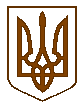 УКРАЇНАБілокриницька   сільська   радаРівненського   району    Рівненської    областіВ И К О Н А В Ч И Й       К О М І Т Е ТПРОЕКТ   РІШЕННЯлютого  2019  року                                                                                 №          Про виконання делегованих повноваженьорганів виконавчої влади у сфері культури             Заслухавши та обговоривши інформацію директора Білокриницького будинку культури, О. Нестерчук,  стосовно виконання делегованих повноважень у сфері культури, з метою здійснення реалізації делегованих повноважень органів місцевого самоврядування щодо забезпечення належної культурно-масової роботи та організації дозвілля населення Білокриницької сільської ради, керуючись ст. 32 Закону України «Про місцеве самоврядування в Україні»  виконавчий комітет Білокриницької сільської радиВ И Р І Ш И В:Інформацію директора Білокриницького будинку культури щодо здійснення делегованих повноважень у сфері культури взяти до відома.Роботу Білокриницького будинку культури вважати задовільною.Директору Білокриницького будинку культури, О. Нестерчук:посилити контроль за реалізацією делегованих повноважень органів виконавчої влади із забезпечення належної культурно-масової роботи та організації дозвілля населення, зокрема дітей та молоді;рекомендувати проводити вечори дозвілля (дискотеки) по чіткому графіку з  20.00 год. до 01.00 год;                      проводити роботу стосовно залучення дітей і молоді до культурно-масової та гурткової роботи при будинку культури.Про хід виконання даного рішення доповісти на засіданні виконавчого комітету в лютому 2021 року.Контроль за виконанням даного рішення покласти на заступника сільського голови з питань діяльності виконавчих органів,  І. Захожа та директора будинку культури, члена виконавчого комітету, О.Нестерчук .Сільський голова                                                                         Тетяна  ГончарукІнформаційна довідкащодо здійснення делегованих повноважень у сфері культуриКультурно-дозвіллєву діяльність на території ради здійснює Білокриницький будинок культури, який безпосередньо підпорядкований сільській раді, яка контролює та координує його діяльність.Робота закладу культури в основному будується на тісному контакті з загальноосвітніми школами, громадськими організаціями, підприємствами.Значну підтримку отримують більшість працівників клубів від органів місцевого самоврядування при проведенні культурно - масових заходів.Протягом останніх років на належному рівні налагоджена творча робота.Протягом звітного періоду вихованці Білокриницького будинку культури брали участь у різноманітних заходах як на місцевому рівні та і за межами області.Коротко про здійснення делегованих повноважень у сфері культури наведено в табличній формі.Директор БК 		          						Оксана  Нестерчук1. Соціально-культурна діяльність1. Соціально-культурна діяльність1. Соціально-культурна діяльність1. Соціально-культурна діяльність1. Соціально-культурна діяльність1. Соціально-культурна діяльність1. Соціально-культурна діяльність1. Соціально-культурна діяльність1. Соціально-культурна діяльність1. Соціально-культурна діяльність1. Соціально-культурна діяльність1.1.Відзначення державних світ, пам”ятних дат1.1.Відзначення державних світ, пам”ятних дат1.1.Відзначення державних світ, пам”ятних дат1.1.Відзначення державних світ, пам”ятних дат1.1.Відзначення державних світ, пам”ятних дат1.1.Відзначення державних світ, пам”ятних дат1.1.Відзначення державних світ, пам”ятних дат1.1.Відзначення державних світ, пам”ятних дат1.1.Відзначення державних світ, пам”ятних дат1.1.Відзначення державних світ, пам”ятних дат1.1.Відзначення державних світ, пам”ятних дат11Свято присвячене Міжнародному жіночому дню «Той день, коли жінці можна все».Свято присвячене Міжнародному жіночому дню «Той день, коли жінці можна все».березеньберезеньБудинок культуриБудинок культуриБудинок культуриБудинок культуриБудинок культури22День пам’яті та примирення. Перемога над нацизмом у ІІ світовій війніДень пам’яті та примирення. Перемога над нацизмом у ІІ світовій війнітравеньтравеньБудинок культуриБудинок культуриБудинок культуриБудинок культуриБудинок культури33Святковий концерт присвячений до Дня матері.Святковий концерт присвячений до Дня матері.травеньтравеньБудинок культуриБудинок культуриБудинок культуриБудинок культуриБудинок культури44Святкування дня Незалежності та дня Державного прапораСвяткування дня Незалежності та дня Державного прапорасерпеньсерпеньБудинок культуриБудинок культуриБудинок культуриБудинок культуриБудинок культури1.2. Розвиток традиційної народної культури, свят та обрядів1.2. Розвиток традиційної народної культури, свят та обрядів1.2. Розвиток традиційної народної культури, свят та обрядів1.2. Розвиток традиційної народної культури, свят та обрядів1.2. Розвиток традиційної народної культури, свят та обрядів1.2. Розвиток традиційної народної культури, свят та обрядів1.2. Розвиток традиційної народної культури, свят та обрядів1.2. Розвиток традиційної народної культури, свят та обрядів1.2. Розвиток традиційної народної культури, свят та обрядів1.2. Розвиток традиційної народної культури, свят та обрядів1.2. Розвиток традиційної народної культури, свят та обрядів55Святкування новорічних свят «Ялинкові вогники».Святкування новорічних свят «Ялинкові вогники».січеньсіченьБудинок культуриБудинок культуриБудинок культуриБудинок культуриБудинок культури66Святкування Різдвяних свят „Україна колядує ”Святкування Різдвяних свят „Україна колядує ”січеньсіченьБудинок культуриБудинок культуриБудинок культуриБудинок культуриБудинок культури77„Масляну гуляймо – весну зустрічаймо”„Масляну гуляймо – весну зустрічаймо”лютийлютийБудинок культуриБудинок культуриБудинок культуриБудинок культуриБудинок культури88Свято Івана Купала ”Віночки звивайте, на Купала поспішайте...”Свято Івана Купала ”Віночки звивайте, на Купала поспішайте...”липеньлипеньБерег річки, лугБерег річки, лугБерег річки, лугБерег річки, лугБерег річки, луг99Свято Андрія «А у нас на вечорницях»Свято Андрія «А у нас на вечорницях»груденьгруденьБудинок культуриБудинок культуриБудинок культуриБудинок культуриБудинок культури1010 День святого Миколая День святого МиколаягруденьгруденьБудинок культуриБудинок культуриБудинок культуриБудинок культуриБудинок культури1.3. Робота з дітьми та підлітками1.3. Робота з дітьми та підлітками1.3. Робота з дітьми та підлітками1.3. Робота з дітьми та підлітками1.3. Робота з дітьми та підлітками1.3. Робота з дітьми та підлітками1.3. Робота з дітьми та підлітками1.3. Робота з дітьми та підлітками1.3. Робота з дітьми та підлітками1.3. Робота з дітьми та підлітками1.3. Робота з дітьми та підлітками1111Круглий стіл «Молодь проти наркотиків і СНІДу»Круглий стіл «Молодь проти наркотиків і СНІДу»листопадлистопадшколашколашколашколашкола1212Конкурс Міс та Містер Біла Криниця.Конкурс Міс та Містер Біла Криниця.червнячервняБудинок культуриБудинок культуриБудинок культуриБудинок культуриБудинок культури1313« Діти – квіти »- до Міжнародного захисту дітей « Діти – квіти »- до Міжнародного захисту дітей червеньчервеньБудинок культуриБудинок культуриБудинок культуриБудинок культуриБудинок культури1414«На радість нашим дітям Святий Миколай іде по світу»«На радість нашим дітям Святий Миколай іде по світу»груденьгруденьБудинок культуриБудинок культуриБудинок культуриБудинок культуриБудинок культури2. Розвиток народної творчості2. Розвиток народної творчості2. Розвиток народної творчості2. Розвиток народної творчості2. Розвиток народної творчості2. Розвиток народної творчості2. Розвиток народної творчості2. Розвиток народної творчості2. Розвиток народної творчості2. Розвиток народної творчості2. Розвиток народної творчості2.1. Робота аматорських колективів2.1. Робота аматорських колективів2.1. Робота аматорських колективів2.1. Робота аматорських колективів2.1. Робота аматорських колективів2.1. Робота аматорських колективів2.1. Робота аматорських колективів2.1. Робота аматорських колективів2.1. Робота аматорських колективів2.1. Робота аматорських колективів2.1. Робота аматорських колективів151515Робота аматорських колективів:- 1 вокального ансамблю „Криниченька”,- 1 група зразкового ансамблю сучасного танцю „Зіронька”- 1 підготовча студія.-1 фізкультурно-оздоровчий фітнес жіночий - 1 фізкультурно-оздоровчий  чоловічий «Богатир»- 1 фізкультурно-оздоровчий волейбол1 – фізкультурно-оздоровчий шахи-шашки- 1 гурток художнього слова- 1 гурток декоративно-ужиткового мистецтва постійнопостійнопостійнопостійнопостійнопостійнопостійнопостійнопостійнопостійнопостійнопостійнопостійнопостійнопостійнопостійнопостійнопостійноБудинок культури2.2. Виступи перед громадою села та обмінні концерти2.2. Виступи перед громадою села та обмінні концерти2.2. Виступи перед громадою села та обмінні концерти2.2. Виступи перед громадою села та обмінні концерти2.2. Виступи перед громадою села та обмінні концерти2.2. Виступи перед громадою села та обмінні концерти2.2. Виступи перед громадою села та обмінні концерти2.2. Виступи перед громадою села та обмінні концерти2.2. Виступи перед громадою села та обмінні концерти2.2. Виступи перед громадою села та обмінні концерти2.2. Виступи перед громадою села та обмінні концерти161616Участь ансамблю у святі останнього дзвоника школитравеньтравеньтравеньтравеньтравеньтравеньПодвір’я школи171717Свято випускного балу «Шкільний зорепад»травеньтравеньтравеньтравеньтравеньтравеньБудинок культури181818Участь ансамблю у святі першого дзвоника.вересеньвересеньвересеньвересеньвересеньвересеньПодвір’я школи2.3. Виставки майстрів образотворчого і декоративно-ужиткового мистецтва2.3. Виставки майстрів образотворчого і декоративно-ужиткового мистецтва2.3. Виставки майстрів образотворчого і декоративно-ужиткового мистецтва2.3. Виставки майстрів образотворчого і декоративно-ужиткового мистецтва2.3. Виставки майстрів образотворчого і декоративно-ужиткового мистецтва2.3. Виставки майстрів образотворчого і декоративно-ужиткового мистецтва2.3. Виставки майстрів образотворчого і декоративно-ужиткового мистецтва2.3. Виставки майстрів образотворчого і декоративно-ужиткового мистецтва2.3. Виставки майстрів образотворчого і декоративно-ужиткового мистецтва2.3. Виставки майстрів образотворчого і декоративно-ужиткового мистецтва2.3. Виставки майстрів образотворчого і декоративно-ужиткового мистецтва191919Виставка робіт майстрів декоративно-ужиткового мистецтвапід час проведення заходівпід час проведення заходівпід час проведення заходівпід час проведення заходівпід час проведення заходівпід час проведення заходівФойє будинку культури202020Постійно-діюча виставка декоративно-ужиткового мистецтвапостійнопостійнопостійнопостійнопостійнопостійно2-ий поверх будинку культури3. Організація дозвілля та розваг3. Організація дозвілля та розваг3. Організація дозвілля та розваг3. Організація дозвілля та розваг3. Організація дозвілля та розваг3. Організація дозвілля та розваг3. Організація дозвілля та розваг3. Організація дозвілля та розваг3. Організація дозвілля та розваг3. Організація дозвілля та розваг3. Організація дозвілля та розваг3.1. Фізкультурно-оздоровчі заходи3.1. Фізкультурно-оздоровчі заходи3.1. Фізкультурно-оздоровчі заходи3.1. Фізкультурно-оздоровчі заходи3.1. Фізкультурно-оздоровчі заходи3.1. Фізкультурно-оздоровчі заходи3.1. Фізкультурно-оздоровчі заходи3.1. Фізкультурно-оздоровчі заходи3.1. Фізкультурно-оздоровчі заходи3.1. Фізкультурно-оздоровчі заходи3.1. Фізкультурно-оздоровчі заходи212121Турніри з тенісу, шахматщоквартальнощоквартальнощоквартальнощоквартальнощоквартальнощоквартальноБудинок культури222222Змагання з волейболу та міні футболу.у літній періоду літній періоду літній періоду літній періоду літній періоду літній періодМайданчик3.2. Розважально-конкурсні заходи3.2. Розважально-конкурсні заходи3.2. Розважально-конкурсні заходи3.2. Розважально-конкурсні заходи3.2. Розважально-конкурсні заходи3.2. Розважально-конкурсні заходи3.2. Розважально-конкурсні заходи3.2. Розважально-конкурсні заходи3.2. Розважально-конкурсні заходи3.2. Розважально-конкурсні заходи3.2. Розважально-конкурсні заходи232323Розважальна програма до Дня 8 Березня „Коли жінці можна все....”березеньберезеньберезеньберезеньберезеньберезеньБудинок культури242424Святкування випускного балутравеньтравеньтравеньтравеньтравеньтравеньБудинок культури252525Розважальна програма до Дня закоханих „Нехай світом править лиш любов.”лютийлютийлютийлютийлютийлютийБудинок культури3.3. Дозвіллєво-рекреаційні заходи3.3. Дозвіллєво-рекреаційні заходи3.3. Дозвіллєво-рекреаційні заходи3.3. Дозвіллєво-рекреаційні заходи3.3. Дозвіллєво-рекреаційні заходи3.3. Дозвіллєво-рекреаційні заходи3.3. Дозвіллєво-рекреаційні заходи3.3. Дозвіллєво-рекреаційні заходи3.3. Дозвіллєво-рекреаційні заходи3.3. Дозвіллєво-рекреаційні заходи3.3. Дозвіллєво-рекреаційні заходи262626Екскурсія з учасниками колективів в обласний краєзнавчий музей та на свято „Музейні гостини”травеньтравеньтравеньтравеньм.Рівнеобласний краєзнавчий музейм.Рівнеобласний краєзнавчий музейм.Рівнеобласний краєзнавчий музейм.Рівнеобласний краєзнавчий музей272727Відвідини-екскурсія учасників дитячих колективів обласного зоопаркучервеньчервеньчервеньчервеньм. Рівне зоопаркм. Рівне зоопаркм. Рівне зоопаркм. Рівне зоопарк282828Свято чистої криницілипеньлипеньлипеньлипеньМісце на березі річки, криницяМісце на березі річки, криницяМісце на березі річки, криницяМісце на березі річки, криниця4. Організаційна фінансово-господарська діяльність, розвиток матеріально-технічної бази4. Організаційна фінансово-господарська діяльність, розвиток матеріально-технічної бази4. Організаційна фінансово-господарська діяльність, розвиток матеріально-технічної бази4. Організаційна фінансово-господарська діяльність, розвиток матеріально-технічної бази4. Організаційна фінансово-господарська діяльність, розвиток матеріально-технічної бази4. Організаційна фінансово-господарська діяльність, розвиток матеріально-технічної бази4. Організаційна фінансово-господарська діяльність, розвиток матеріально-технічної бази4. Організаційна фінансово-господарська діяльність, розвиток матеріально-технічної бази4. Організаційна фінансово-господарська діяльність, розвиток матеріально-технічної бази4. Організаційна фінансово-господарська діяльність, розвиток матеріально-технічної бази4. Організаційна фінансово-господарська діяльність, розвиток матеріально-технічної бази4. Організаційна фінансово-господарська діяльність, розвиток матеріально-технічної бази4. Організаційна фінансово-господарська діяльність, розвиток матеріально-технічної бази292929Світлове обладнання на сценуСвітлове обладнання на сценуСвітлове обладнання на сценуСвітлове обладнання на сценуСвітлове обладнання на сценуСвітлове обладнання на сценуБудинок культуриБудинок культуриБудинок культуриБудинок культури303030Придбання музичної апаратуриПридбання музичної апаратуриПридбання музичної апаратуриПридбання музичної апаратуриПридбання музичної апаратуриПридбання музичної апаратуриБудинок культуриБудинок культуриБудинок культуриБудинок культури313131Облаштування подвір’я Облаштування подвір’я Облаштування подвір’я Облаштування подвір’я Облаштування подвір’я Облаштування подвір’я Будинок культуриБудинок культуриБудинок культуриБудинок культури5. Платна діяльність5. Платна діяльність5. Платна діяльність5. Платна діяльність5. Платна діяльність5. Платна діяльність5. Платна діяльність5. Платна діяльність5. Платна діяльність5. Платна діяльність5. Платна діяльність5. Платна діяльність5. Платна діяльність323232Проводити платні вечори відпочинкуПроводити платні вечори відпочинкуПроводити платні вечори відпочинкуПроводити платні вечори відпочинкуПроводити платні вечори відпочинкуПроводити платні вечори відпочинкуВихідні, святкові дніВихідні, святкові дніВихідні, святкові дніВихідні, святкові дні333333Надати в тимчасове користування (оренду) окремі приміщенняНадати в тимчасове користування (оренду) окремі приміщенняНадати в тимчасове користування (оренду) окремі приміщенняНадати в тимчасове користування (оренду) окремі приміщенняНадати в тимчасове користування (оренду) окремі приміщенняНадати в тимчасове користування (оренду) окремі приміщенняПри потребі та можливостіПри потребі та можливостіПри потребі та можливостіПри потребі та можливості343434Надати різноманітних послугНадати різноманітних послугНадати різноманітних послугНадати різноманітних послугНадати різноманітних послугНадати різноманітних послугВпродовж рокуВпродовж рокуВпродовж рокуВпродовж рокуУчасть в районних культурно-мистецьких заходах на 2019р.Участь в районних культурно-мистецьких заходах на 2019р.Участь в районних культурно-мистецьких заходах на 2019р.Участь в районних культурно-мистецьких заходах на 2019р.Участь в районних культурно-мистецьких заходах на 2019р.Участь в районних культурно-мистецьких заходах на 2019р.Участь в районних культурно-мистецьких заходах на 2019р.Участь в районних культурно-мистецьких заходах на 2019р.Участь в районних культурно-мистецьких заходах на 2019р.Участь в районних культурно-мистецьких заходах на 2019р.Участь в районних культурно-мистецьких заходах на 2019р.Участь в районних культурно-мистецьких заходах на 2019р.Участь в районних культурно-мистецьких заходах на 2019р.35Районний огляд-конкурс танцювальних колективівРайонний огляд-конкурс танцювальних колективівРайонний огляд-конкурс танцювальних колективівРайонний огляд-конкурс танцювальних колективів1 червня1 червняс. Біла Криниця с. Біла Криниця с. Біла Криниця с. Біла Криниця с. Біла Криниця с. Біла Криниця 36Районний відкритий фестиваль вокально-хорового мистецтва ім. Миколи Дацика «Пісень у нас – як в тому полі колосу!» Районний відкритий фестиваль вокально-хорового мистецтва ім. Миколи Дацика «Пісень у нас – як в тому полі колосу!» Районний відкритий фестиваль вокально-хорового мистецтва ім. Миколи Дацика «Пісень у нас – як в тому полі колосу!» Районний відкритий фестиваль вокально-хорового мистецтва ім. Миколи Дацика «Пісень у нас – як в тому полі колосу!» 14-17 червня 14-17 червня санаторій «Червона Калина»санаторій «Червона Калина»санаторій «Червона Калина»санаторій «Червона Калина»санаторій «Червона Калина»санаторій «Червона Калина»37Районне свято «Не та земля, що породила, а та, що дала нові крила» за участю внутрішньо переміщених осіб.Районне свято «Не та земля, що породила, а та, що дала нові крила» за участю внутрішньо переміщених осіб.Районне свято «Не та земля, що породила, а та, що дала нові крила» за участю внутрішньо переміщених осіб.Районне свято «Не та земля, що породила, а та, що дала нові крила» за участю внутрішньо переміщених осіб.14 липня 14 липня РБК с. ЗоряРБК с. ЗоряРБК с. ЗоряРБК с. ЗоряРБК с. ЗоряРБК с. ЗоряСемінари-практикумиСемінари-практикумиСемінари-практикумиСемінари-практикумиСемінари-практикумиСемінари-практикумиСемінари-практикумиСемінари-практикумиСемінари-практикумиСемінари-практикумиСемінари-практикумиСемінари-практикумиСемінари-практикуми